NAVODILA ZA DELO:Danes boš spoznaval(a) geografske značilnosti Japonske. 1. V zvezek za geografijo napiši naslov ure: JAPONSKA.2. Preberi besedilo o Japonski v učbeniku na straneh 116-118 (»Naravne nesreče so del japonskega vsakdanjika« in »Dežela med tradicijo in najmodernejšo tehnologijo«) ali besedilo v samostojnem delovnem zvezku na straneh 123-125 (»Naravne nesreče so del japonskega vsakdanjika« in »Dežela med tradicijo in najmodernejšo tehnologijo«). Branje in ogled fotografij lahko večkrat ponoviš.3. Reši vajo 52 na strani 124 v samostojnem delovnem zvezku.4. V zvezek prepiši povzetek snovi, ki ga najdeš na naslednji strani tega dokumenta.5. Če želiš (ni obvezno!), si lahko ogledaš oziroma prebereš spletne povezave: -   https://www.youtube.com/watch?v=foxww-tMoNg (film o potresih in tsunamijih),-   https://sl.wikipedia.org/wiki/Fud%C5%BEi (opis gore Fudži),-   https://akropola.org/samuraji/ (članek o samurajih),-   https://sl.wikipedia.org/wiki/Kamikaze (zapis o kamikazah).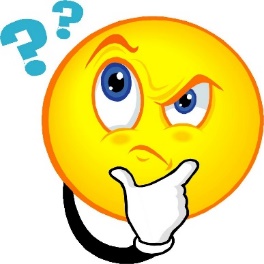 Povzetek snovi:JAPONSKA»Dežela vzhajajočega sonca«(116-118)1.  Naravne nesreče:- Leži na stiku 3 tektonskih plošč: Evrazijske, Tihooceanske in Filipinske. Posledice:* Potresi (cunami = velik rušilni morski val, ki je posledica potresa pod morjem).* Vulkani (Fuji-san).- Neurja:* Tajfuni = vrtinčasti tropski viharji, ki nastanejo nad tropskim morjem (poplave).2. Poselitev:- Večina prebivalcev živi na otokih: Honšu, Kjušu, Šikoku, Hokaido.- Gosta poselitev ob obalah, ker je notranjost gorata (90 % goratega površja).- Na ozkih obalah so somestja = združenih več mest (“betonske džungle”). To še posebej velja za jugovuhod Honšuja.- Promet: točni in hitri vlaki.3. Gospodarstvo:- Malo naravnih bogastev (večino uvaža). - Po 2. svetovni vojni hiter razvoj tehnologije (= “japonski gospodarski čudež”).- Danes vrhunsko bančništvo in industrija z najmodernejšo tehnologijo: * zlasti avtomobilska (Nissan, Toyota, Honda, Mazda, Mitsubishi, Subaru, Isuzu, Suzuki, Yamaha, Kawasaki …), * elektrotehnična in elektronska (Sony, Toshiba, Hitachi, NEC …).- Razlog za uspeh: “japonska miselnost”.4. Posebnosti:- Kimono, čaj, samuraji, kamikaze …